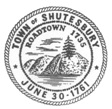 MEETING NOTICEPOSTED IN ACCORDANCE WITH THE PROVISIONSOF MGL 30A §§18-25Name of Committee:  Place of Meeting: 	Room Preference: Day:        Month:         Date: Time of Day          AM    PM   ---------------------------------------------------------------------------                                                  AGENDAAttached or subjects to be discussed listed below ----------------------------------------------------------      Posted by:  Date:                             **Fragrance Free Event